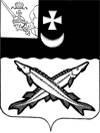 АДМИНИСТРАЦИЯ БЕЛОЗЕРСКОГО МУНИЦИПАЛЬНОГО ОКРУГА ВОЛОГОДСКОЙ ОБЛАСТИП О С Т А Н О В Л Е Н И ЕОт 28.11.2023  № 1494О внесении изменений в постановление администрации округа  от 01.01.2023 №24В связи с кадровыми изменениями в администрации Белозерского муниципального округа ПОСТАНОВЛЯЮ:1. Внести в постановление администрации Белозерского муниципального района от 01.01.2023 №24 «О комиссии по соблюдению требований к служебному поведению муниципальных служащих администрации Белозерского муниципального округа  Вологодской области и урегулированию конфликта интересов» изменения, изложив  Приложение 1 «Состав Комиссии по соблюдению требований к служебному поведению муниципальных служащих администрации Белозерского муниципального округа Вологодской области и урегулированию конфликта интересов» в новой редакции согласно приложению к настоящему постановлению.2.  Настоящее постановление вступает в силу с 28.11.2023 года,  подлежит официальному опубликованию в газете «Белозерье» и  размещению на официальном сайте Белозерского муниципального округа в информационно-телекоммуникационной сети «Интернет».Глава округа:                                                                                   Д.А.СоловьевПриложение к постановлениюадминистрации округаОт 28.11.2023  № 1494 «УТВЕРЖДЕНпостановлением администрации округа  от 01.01.2023 № 24(приложение 1)Состав Комиссии по соблюдению требований к служебному поведению муниципальных служащих администрации  Белозерского муниципального района и урегулированию конфликта интересовЛебедев А.В.,  первый заместитель главы округа, председатель Комиссии; Даниловцев Д.Н., управляющий  делами администрации округа, заместитель председателя  Комиссии;Антонова П.А., начальник отдела муниципальной службы, документооборота, контроля и охраны труда администрации округа, секретарь Комиссии.Члены Комиссии: Исаева Н.Н., начальник юридического отдела администрации округа;Молчанова А.В., консультант юридического отдела администрации округа;Малинина Т.Н., председатель ветеранской организации администрации округа;Сторожилов А.Г., депутат Представительного Собрания округа Вологодской области (по согласованию);Яруничева Е.Н., директор МУК «Центр ремесел и туризма», депутат Представительного Собрания округа Вологодской области (по согласованию);Соловьева П.С., директор МБУК БМО «Белозерская межпоселенческая библиотека», депутат Представительного Собрания округа Вологодской области (по согласованию);представитель органа государственной власти области, являющийся органом  по профилактике коррупционных и иных правонарушений;          независимые эксперты (по запросу). ».